December 27, 2018Via Certified MailSureTec Insurance Company1330 Post Oak BlvdHouston TX 77056					RE:	Return and Release of						Bond and Continuation						EnergyLink, LLC						PUC License A-2011-2248651To Whom It May Concern:Please find under cover of this Secretarial Letter the original financial instrument insuring EnergyLink, LLC.By Final Order entered May 9, 2017, at Docket Number M-2017-2584781, the Pennsylvania Public Utility Commission cancelled the company’s PUC License, and notified the company that it is no longer authorized to operate as an electric generation supplier and or broker/marketer in the Commonwealth of Pennsylvania.Therefore, the Bond Certificate are no longer necessary to be in effect.								Sincerely,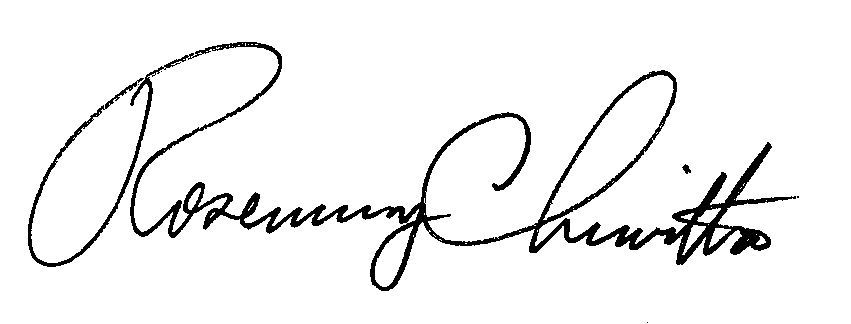 Rosemary ChiavettaSecretaryEnclosures:	Original Bond 		Copy of Commission Final Order entered May 9, 2017.CC:	JASON W GRAHAM ESQUIREGRAHAM & JENSEN LLC6111 PEACHTREE DUNWOODY RD STE G201ATLANTA, GA 30328-4577